Département de démographie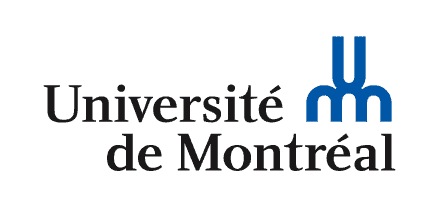 Bourses pour la participation étudiante aux conférences nationaleset internationales~ Directives et formulaire ~OBJECTIFS:	Favoriser la diffusion des résultats de recherche à des conférences et colloques nationaux et internationaux (avec comité de sélection des propositions de communications) par les étudiants inscrits aux programmes de cycles supérieurs de démographie.ADMISSIBILITÉ:	Les bourses de voyage ont pour but de permettre aux étudiants inscrits aux programmes de cycles supérieurs de démographie de présenter leurs travaux de recherche dans des conférences et colloques de haut niveau ayant un impact significatif dans leur discipline ou domaine de recherche.  Les subventions sont évaluées par le comité des études supérieures.VALEUR et DURÉE:	Une seule subvention est accordée par étudiant au cours d’une même année financière (du 1er juin au 31 mai).DATE DE CLOTURE:	Les demandes devront être déposées avant la participation à l’événement, selon l’échéancier détaillée ci-dessous:FORMULAIRES:	Proposition détaillée (copie électronique seulement) à envoyer à Élaine Gingras (elaine.gingras@umontreal.ca).Formulaire Subventions de voyagePreuve d’acceptation de la communicationRésumé écrit de la communication (maximum une page)Toute demande qui ne respecte pas les directives sera rejetée.CRITÈRES DE SÉLECTIONQualité du dossier académiqueJustification du besoin de l’aide financière demandéeLa priorité sera accordée aux étudiants sans financementNature et qualité du colloque ou de la conférence	La priorité sera accordée aux conférences des associations suivantes:Association des démographes du Québec (ADQ)Canadian Population Society (CPS)Population Association of America (PAA)Union internationale pour l’étude scientifique de la population (UIESP)Association internationale des démographes de langue française (AIDELF)Association européenne pour l’étude de la population (EAPS)Rôle du demandeur	La priorité sera accordée aux présentations oralesNote:	Lorsqu’une communication est préparée par plusieurs auteurs, seul le présentateur de la communication peut recevoir une subvention.DÉPENSES ADMISSIBLESLa subvention couvre:les frais de transport aérien et terrestre, qui doivent correspondre au tarif le plus bas et ne doivent pas être supérieurs au plein tarif en classe économique;une allocation maximale pour les repas de 65$ au Canada et de 80$ à l’étranger;les frais d’inscription au colloque ou à la conférence.Le comité peut n’accorder qu’une portion de la subvention demandée.RAPPORT DE DÉPENSESTout étudiant ayant reçu une subvention doit soumettre au Département un rapport de dépenses, accompagné des pièces justificatives.  Le remboursement des frais de séjour ne peut dépasser le montant total accordé ni le maximum autorisé pour une journée.DEMANDE NON ADMISSIBLEVisite d’un établissement de recherche ou d’enseignement à l’étranger.Participation à des cours d’été, colloques ou autres formes de conférences prolongées, organisés à des fins de formation ou de recyclage.Voyage pouvant être subventionné en totalité par d’autres sources de fonds.Demande faite rétroactivement.Département de démographie~ Formulaire ~Identification du demandeurNom et prénom: 	Matricule: Renseignements sur la conférence ou le colloqueNom de la conférence ou du colloque: Titre de la communication: Organisme hôte: Lieu: Dates: Type de demande:  Présentation orale       Présentation par affiche (poster) La participation est-elle déjà confirmée?  Oui        Non Avez-vous reçu une bourse de voyage du Département dans les 12 derniers mois?  Oui 	Non BudgetJustification de la demandeVeuillez expliquer pourquoi vous déposez cette demande de financement pour ce déplacement et, si vous disposez d’autres fonds, décrivez les raisons pour lesquelles vous ne pouvez pas utiliser ces fonds.Intérêt scientifique de la rencontreVeuillez expliquer pourquoi cette rencontre est importante pour vos recherches ou votre discipline et quel en est le rayonnement.Financement en coursVeuillez spécifier toute source de financement dont vous disposez actuellement pour vos études (bourses d’études, financement du département, etc.) Signature du demandeur: 						Date: 	Recommandations du DépartementRéservé au DépartementMontant accordé:	Approuvé par: 		Initiales: ______________Signature du directeur de département: 						Date: ÉchéanceRéponse15 septembre1er octobre29 février15 mars31 mai15 juinSommes demandéesAutres financementsProvenance des financementsBillet d’avion$$Transport terrestre$$Frais de séjour (max. 7 jours)$Frais d’inscriptionTotal$$